ESC YOUTH LEAGUEFINALSmederevo - Serbia2nd  –  5th  October 2014ENTRY FORMNation:	…………………………          Email: 		…………………………Team Leader: …………………………          Coach:		…………………………PARTICIPANTSPlease return not later than 1st of September 2014 to:Boban Marinković: streljackadruzinasmederevo@gmail.com	Ghislaine Briez: gbriez@fftir.org HOTEL RESERVATIONPlease return not later than 1st of September 2014 to:Boban Marinković: streljackadruzinasmederevo@gmail.comGhislaine Briez: gbriez@fftir.orgMEANS OF TRANSPORTCar					Flight		 Belgrade Airport	Flight information Transportation from airport/range/airport    Yes 	  No Please return not later than 1st of September 2014 to:Boban Marinković: streljackadruzinasmederevo@gmail.com	Ghislaine Briez: gbriez@fftir.org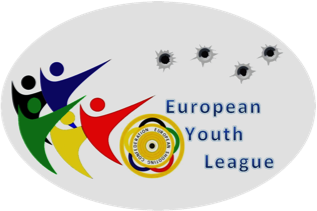        EUROPEAN SHOOTING CONFEDERATION      SERBIAN SHOOTING SPORT FEDERATION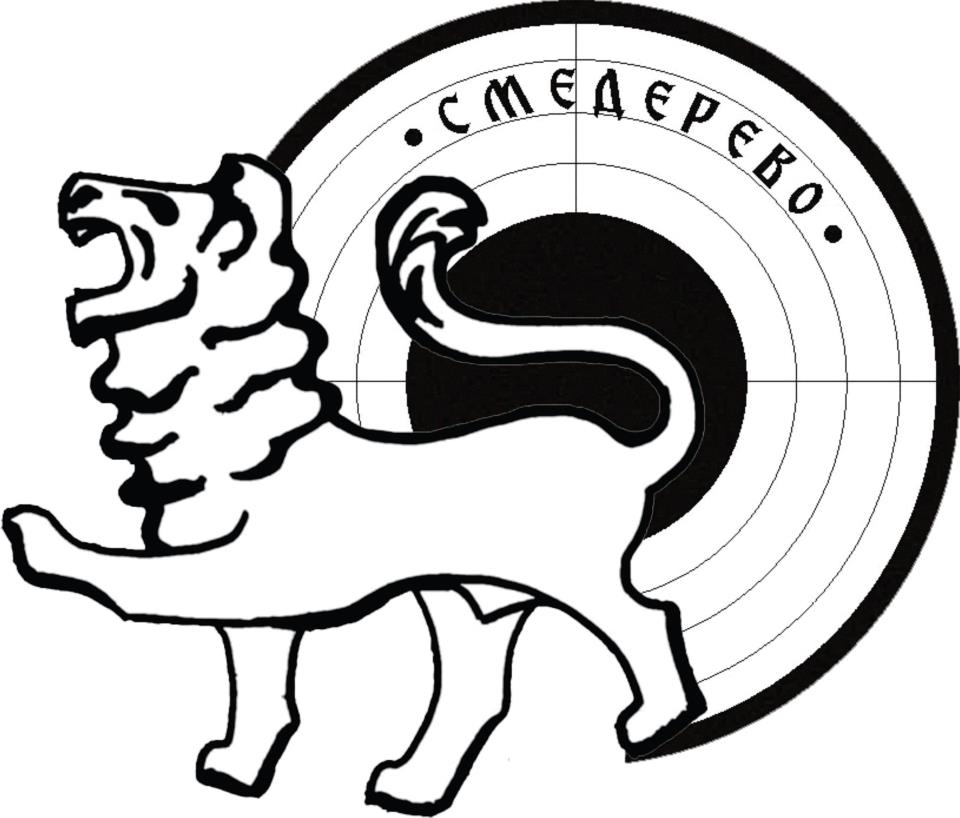 Name SurnameBirth dateGender F/MRiflePistolName SurnameSingle RoomDouble RoomTriple RoomArrivalDepartureDateTimeFlight n°DateTimeFlight n°FromPerson(s)FromPerson(s)